Emergency Contact 
Information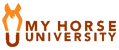 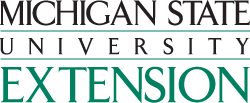 Preferred Veterinarians
Name/Phone: ___________________________________________________Name/Phone: ___________________________________________________Name/Phone: ___________________________________________________Police/FirePolice Department Phone: _________________________________________Fire Department Phone: ___________________________________________Horse Knowledgeable Friends/NeighborsName/Phone: ___________________________________________________Name/Phone: ___________________________________________________Name/Phone: ___________________________________________________Contact with Horse Trailer (if you don’t have your own horse trailer)Name/Phone: ___________________________________________________Horse Owner Contact InformationName: _________________________________________________________Home/Cell Phone: ___________________________________________________Directions to Farm:__________________________________________________________________________________________________________________________________Special Instructions for Horses 
___________________________________________________________________________
___________________________________________________________________________
___________________________________________________________________________